SWH TOOLKIT DOCUMENT #2BYour City logo hereEligibility Checklist for ExpeditedSolar Pool Heating Permittingfor One- and Two-Family Dwellings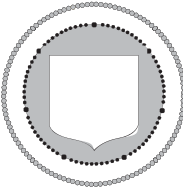 GENERAL REQUIREMENTSNotes:These criteria are intended for streamlined solar permitting process.1.   If any items are checked NO, revise design to fit within Eligibility Checklist, otherwise permit applicationmay go through standard process.A.System size is 30 kWth (462 square feet of collector) or lessYNB.The solar array is roof-mounted on one- or two-family dwelling or accessory structureYNC.The solar collector arrays will not exceed the maximum legal building heightYND.Solar collectors are certified by an accredited listing agencyYNE.Building Permit application is completed and attachedYNF.Heat transfer fluid is either water or a nontoxic fluidYNPLUMBING REQUIREMENTSA.   Adequate extreme temperature protection is provided (if applicable)B.   Standard one-line plumbing diagram is provided with components showing solarinterface with existing plumbingYYNNSTRUCTURAL REQUIREMENTSA.   A completed Structural Criteria and supporting documentation is attached (as required)YN